МИНИСТЕРСТВО ПРОМЫШЛЕННОСТИ И НАУЧНО-ТЕХНИЧЕСКОГО РАЗВИТИЯОМСКОЙ ОБЛАСТИПРИКАЗот 28 декабря 2022 г. N 19ОБ ОБЩЕСТВЕННОМ СОВЕТЕ ПРИ МИНИСТЕРСТВЕ ПРОМЫШЛЕННОСТИИ НАУЧНО-ТЕХНИЧЕСКОГО РАЗВИТИЯ ОМСКОЙ ОБЛАСТИВ соответствии с Федеральным законом "Об основах общественного контроля в Российской Федерации", постановлением Правительства Омской области от 27 ноября 2013 года N 307-п "О Порядке образования общественных советов при органах исполнительной власти Омской области" приказываю:1. Образовать Общественный совет при Министерстве промышленности и научно-технического развития Омской области (далее - Общественный совет).2. Утвердить:1) Положение об Общественном совете согласно приложению N 1 к настоящему приказу;2) Состав Общественного совета согласно приложению N 2 к настоящему приказу.3. Признать утратившими силу приказы Министерства промышленности, связи, цифрового и научно-технического развития Омской области:- от 6 ноября 2019 года N 27 "Об общественном совете при Министерстве промышленности, связи, цифрового и научно-технического развития Омской области";- от 3 марта 2020 года N 7 "О внесении изменений в приказ Министерства промышленности, связи, цифрового и научно-технического развития Омской области от 6 ноября 2019 года N 27";- от 3 ноября 2020 года N 38 "О внесении изменения в приказ Министерства промышленности, связи, цифрового и научно-технического развития Омской области от 6 ноября 2019 года N 27";- от 26 марта 2021 года N 12 "О внесении изменений в приказ Министерства промышленности, связи, цифрового и научно-технического развития Омской области от 6 ноября 2019 года N 27";- от 17 марта 2022 года N 7 "О внесении изменений в приказ Министерства промышленности, связи, цифрового и научно-технического развития Омской области от 6 ноября 2019 года N 27";- от 13 апреля 2022 года N 9 "О внесении изменения в приказ Министерства промышленности, связи, цифрового и научно-технического развития Омской области от 6 ноября 2019 года N 27";- от 16 июня 2022 года N 18 "О внесении изменений в отдельные приказы Министерства промышленности, связи, цифрового и научно-технического развития Омской области".МинистрА.В.ПосаженниковПриложение N 1к приказу Министерства промышленности инаучно-технического развития Омской областиот 28 декабря 2022 г. N 19ПОЛОЖЕНИЕоб Общественном совете при Министерстве промышленностии научно-технического развития Омской области1. Общие положения1. Настоящее Положение об Общественном совете при Министерстве промышленности и научно-технического развития Омской области (далее - Положение) определяет компетенцию, порядок формирования и деятельности Общественного совета при Министерстве промышленности и научно-технического развития Омской области (далее соответственно - Общественный совет, Министерство).2. Общественный совет является постоянно действующим консультативно-совещательным органом, образованным для осуществления в соответствии с законодательством общественного контроля, подготовки предложений по вопросам, отнесенным к компетенции Министерства, повышения гласности и прозрачности (открытости) деятельности Министерства.3. Решения Общественного совета носят рекомендательный характер и подлежат обязательному рассмотрению Министерством.4. Общественный совет формируется на основе добровольного и безвозмездного участия граждан Российской Федерации в его деятельности.5. Состав Общественного совета формируется Министерством по согласованию с Советом Общественной палаты Омской области, которое осуществляется в течение одного месяца со дня направления Министерством списка кандидатов в состав Общественного совета, в количестве не менее пяти человек.6. Состав Общественного совета формируется в соответствии с Порядком образования общественных советов при органах исполнительной власти Омской области, утвержденным постановлением Правительства Омской области от 27 ноября 2013 года N 307-п.7. Срок полномочий состава Общественного совета составляет три года со дня проведения первого заседания Общественного совета вновь сформированного состава. По окончании срока полномочий состава Общественного совета новый состав Общественного совета формируется в порядке, предусмотренном пунктом 5 настоящего Положения. Общий срок формирования нового состава Общественного совета не должен превышать двух месяцев со дня окончания срока полномочий предыдущего состава Общественного совета.8. Членами Общественного совета не могут быть лица, указанные в части 4 статьи 13 Федерального закона "Об основах общественного контроля в Российской Федерации".9. В состав Общественного совета не могут входить представители общественных объединений, иных негосударственных некоммерческих организаций:1) которым в соответствии с Федеральным законом "О противодействии экстремистской деятельности" вынесено предупреждение в письменной форме о недопустимости осуществления экстремистской деятельности, - в течение одного года со дня вынесения предупреждения, если оно не было признано судом незаконным;2) деятельность которых приостановлена в соответствии с Федеральным законом "О противодействии экстремистской деятельности", если решение о приостановлении не было признано судом незаконным.10. В состав Общественного совета не могут входить руководители государственных учреждений и государственных предприятий, функции и полномочия учредителя в отношении которых осуществляет Министерство.11. Организационно-техническое сопровождение деятельности Общественного совета осуществляется в соответствии с необходимостью из структурных подразделений Министерства.12. Методическое и информационное сопровождение деятельности Общественного совета осуществляет Общественная палата Омской области.13. Формой деятельности Общественного совета являются заседания, которые проводятся не реже одного раза в полугодие. По решению председателя Общественного совета может быть проведено внеочередное заседание, а также заочное. Члены Общественного совета могут участвовать в заседаниях посредством аудио-видеосвязи.14. Заседания Общественного совета являются правомочными, если присутствует более половины от числа членов Общественного совета.15. Общественный совет осуществляет свою деятельность в соответствии с Конституцией Российской Федерации, федеральным и областным законодательством, а также настоящим Положением.16. К компетенции Общественного совета относится:1) осуществление общественного контроля за деятельностью Министерства в порядке и формах, предусмотренных законодательством;2) рассмотрение проектов общественно значимых нормативных правовых актов и иных документов, разрабатываемых Министерством;3) рассмотрение ежегодных планов деятельности Министерства, в том числе по исполнению указов, распоряжений, поручений Президента Российской Федерации, а также участие в подготовке публичного отчета по их исполнению;4) участие в подготовке докладов о затратах на содержание Министерства;5) осуществление оценки эффективности организации и функционирования в Министерстве системы внутреннего обеспечения соответствия требованиям антимонопольного законодательства, в соответствии с приказом Министерства от 26 декабря 2022 года N 17 "О системе внутреннего обеспечения соответствия требованиям антимонопольного законодательства в Министерстве промышленности и научно-технического развития Омской области";6) участие в антикоррупционной работе Министерства, в том числе в оценке эффективности государственных закупок и кадровой работы;7) участие в работе аттестационной комиссии, конкурсной комиссии Министерства для проведения конкурса на замещение вакантной должности государственной гражданской службы Омской области в Министерстве и включение в кадровый резерв Министерства;8) совместно с Министром промышленности и научно-технического развития Омской области (далее - Министр) определение перечня приоритетных правовых актов и важнейших вопросов, относящихся к сфере деятельности Министерства, которые подлежат обязательному рассмотрению на заседаниях Общественного совета;9) проведение слушаний по приоритетным направлениям деятельности Министерства;10) рассмотрение иных вопросов, предусмотренных нормативными правовыми актами.17. Полномочия Общественного совета:1) приглашать на заседания Общественного совета Министра, руководителей подведомственных учреждений Министерства, представителей общественных объединений, организаций, граждан;2) создавать по вопросам, отнесенным к компетенции Общественного совета, комиссии и рабочие группы, в состав которых могут входить по согласованию с Министром государственные гражданские служащие, муниципальные служащие, представители подведомственных учреждений, общественных объединений и организаций;3) привлекать к работе Общественного совета граждан, экспертов и специалистов, общественные объединения и иные организации, а также иные объединения граждан Российской Федерации, представители которых не вошли в состав Общественного совета, непосредственно и (или) путем представления ими отзывов, предложений и замечаний в порядке, определяемом председателем Общественного совета;4) организовывать проведение общественных экспертиз проектов нормативных правовых актов, разрабатываемых Министерством;5) направлять запросы в органы исполнительной, законодательной власти, местного самоуправления;6) информировать органы власти и население о нарушениях, выявленных в ходе проведения общественного контроля.18. Министр, первый заместитель Министра, заместитель Министра, руководители департаментов и начальники управлений Министерства имеют право принимать участие в заседаниях Общественного совета. В заседаниях Общественного совета могут также принимать участие эксперты по согласованию.19. Общественный совет в избранном составе собирается не позднее тридцати календарных дней со дня утверждения его состава приказом Министерства и избирает председателя Общественного совета, заместителя председателя Общественного совета и секретаря Общественного совета из числа кандидатур, предложенных членами Общественного совета (включая самовыдвижение).20. Председатель Общественного совета в рамках своей компетенции:1) вносит Министру предложения по уточнению и дополнению состава Общественного совета;2) подписывает протоколы заседаний Общественного совета;3) формирует при участии членов Общественного совета, согласовывает с Министром и утверждает план работы Общественного совета на год (с учетом установленной периодичности проведения заседаний Общественного совета), согласовывает с Министром повестку дня заседания и (при наличии) состав экспертов, приглашаемых на заседание Общественного совета;4) вносит предложения по проектам нормативных правовых актов для обсуждения на заседаниях Общественного совета;5) взаимодействует с Министром, первым заместителем Министра, заместителем Министра по вопросам реализации решений Общественного совета;6) контролирует своевременное направление членам Общественного совета информации о дате, месте и времени проведения очередного заседания Общественного совета, протоколов заседаний Общественного совета, информационных материалов, необходимых для проведения заседаний Общественного совета;7) предоставляет за 10 дней до начала заседания Общественного совета информационные материалы по вопросам, включенным в повестку дня заседания Общественного совета, представителям структурных подразделений Министерства в целях организационно-технического обеспечения деятельности Общественного совета;8) принимает меры по предотвращению и (или) урегулированию конфликта интересов у членов Общественного совета, в том числе по досрочному прекращению полномочий члена Общественного совета, являющегося стороной конфликта интересов.21. Члены Общественного совета:1) вносят предложения по формированию повестки дня заседаний Общественного совета;2) участвуют в подготовке материалов по вопросам, рассматриваемым на заседаниях Общественного совета;3) предлагают кандидатуры экспертов для участия в заседаниях;4) знакомятся с обращениями граждан, в том числе направленными с использованием информационно-телекоммуникационной сети "Интернет", а также с результатами рассмотрения таких обращений;5) представляют свою позицию по результатам рассмотренных материалов при проведении заседания Общественного совета в заочной форме в срок не более 10 дней с даты направления им материалов;6) оказывают Министерству содействие в разработке проектов нормативных правовых актов;7) обладают равными правами при обсуждении вопросов и голосовании;8) обязаны лично участвовать в заседаниях и не вправе делегировать свои полномочия другим лицам;9) выходят из состава Общественного совета по собственному желанию и в иных установленных законодательством случаях, предусматривающих невозможность исполнения полномочий члена Общественного совета;10) при возникновении у них личной заинтересованности, которая приводит или может привести к конфликту интересов, либо при возникновении ситуации оказания воздействия (давления) на члена Общественного совета, связанного с осуществлением им своих полномочий, обязаны проинформировать об этом в письменной форме Председателя Общественного совета.22. Полномочия члена Общественного совета прекращаются досрочно в случаях:1) письменного заявления о сложении своих полномочий;2) избрания депутатом Государственной Думы Федерального Собрания Российской Федерации, наделения полномочиями (назначения) сенатора Российской Федерации, избрания депутатом законодательного (представительного) органа государственной власти субъекта Российской Федерации, а также на выборную должность в органе местного самоуправления;3) назначения на государственную должность Российской Федерации, должность федеральной государственной службы, государственную должность субъекта Российской Федерации, должность государственной гражданской службы субъекта Российской Федерации или должность муниципальной службы;4) неспособности его по состоянию здоровья участвовать в работе Общественного совета;5) вступления в законную силу вынесенного в отношении него обвинительного приговора суда;6) грубого нарушения Кодекса этики члена Общественного совета, утвержденного Общественной палатой Омской области;7) отсутствия без уважительных причин на заседаниях Общественного совета и его органов более двух раз подряд;8) признания его недееспособным, безвестно отсутствующим или умершим на основании решения суда, вступившего в законную силу;9) получения двойного гражданства;10) смерти члена Общественного совета.23. Член Общественного совета обязан уведомить Министерство о наступлении обстоятельств, предусмотренных подпунктами 2 - 5, 9 пункта 20 настоящего Положения, в срок не позднее 14 рабочих дней с даты наступления таких обстоятельств.24. Решения на заседаниях Общественного совета принимаются большинством голосов из числа присутствующих на заседании членов Общественного совета.В случае равенства голосов голос Председателя Общественного совета является решающим.25. Решения оформляются протоколами заседаний Общественного совета, копии которых направляются остальным членам Общественного совета.26. Секретарь Общественного совета:1) уведомляет членов Общественного совета о дате, месте и повестке дня предстоящего заседания, а также об утвержденном плане работы Общественного совета;2) направляет за 5 дней до начала заседания Общественного совета Министру и членам Общественного совета информационные материалы по вопросам, включенным в повестку дня заседания Общественного совета;3) уведомляет Министра о прекращении полномочий члена (членов) Общественного совета, а также о необходимости замещения вакантных мест в Общественном совете;4) формирует и согласовывает с председателем Общественного совета повестку дня заседания, материалы для обсуждения на заседаниях и направляет их в сроки, установленные настоящим Положением, членам Общественного совета, а также экспертам (при необходимости), приглашаемым на заседания Общественного совета;5) ведет, оформляет и рассылает членам Общественного совета протоколы заседаний, план работы на год, иные документы и материалы;6) хранит протоколы заседаний, план работы на год, иные документы и материалы Общественного совета.27. Общественный совет в целях обобщения практики работы направляет в Общественную палату Омской области и в Министерство ежегодный отчет о своей работе в срок не позднее 20 февраля года, следующего за отчетным._______________Приложение N 2к приказу Министерства промышленности инаучно-технического развития Омской областиот 28 декабря 2022 г. N 19СОСТАВОбщественного совета при Министерстве промышленностии научно-технического развития Омской области_______________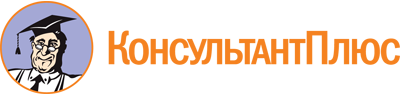 Приказ Министерства промышленности и научно-технического развития Омской области от 28.12.2022 N 19
"Об Общественном совете при Министерстве промышленности и научно-технического развития Омской области"Документ предоставлен КонсультантПлюс

www.consultant.ru

Дата сохранения: 24.06.2023
 БеловВиктор Иванович-вице-президент, исполнительный директор Союза "Омское региональное объединение работодателей"ГолышенкоВиталий Владимирович-управляющий операционным офисом в городе Омск АО АКБ "НОВИКОМБАНК"ДурновАлексей Геннадьевич-руководитель Ассоциации "Омский региональный центр компетенций ТЭК"КольцовАлександр Германович-директор бюджетного профессионального образовательного учреждения Омской области "Омский авиационный колледж им. Н.Е. Жуковского"КосенковГеоргий Петрович-заместитель директора ФБУ "Омский ЦСМ"КропачевДенис Юрьевич-генеральный директор АО "НЛП "Эталон"ЛавреновАлександр Валентинович-директор Центра новых химических технологий ФГБУН "ФИЦ "Институт катализа имени Г.К. Борескова СО РАН"СоловьевАнатолий Алексеевич-председатель комиссии по вопросам экологии, охраны окружающей среды и безопасности жизнедеятельности Общественной палаты Омской областиСтрунинВладимир Иванович-заведующий кафедрой экспериментальной физики и радиофизики ФГАОУ ВО "Омский государственный университет им. Ф.М. Достоевского"УгрюмовСергей Витальевич-член Общественной палаты Омской области, директор БУ города Омска "Комбинат специальных услуг"ФедуловаОльга Павловна-президент Союза "Омская торгово-промышленная палата"ЯновскийИван Иванович-заведующий кафедрой экономики и управления на транспорте Омского института водного транспорта - филиала ФГБОУ ВО "Сибирский государственный университет водного транспорта"